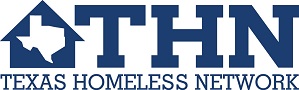 CONTINUUM OF CARE PROGRAM MILESTONE UPDATE For First-Time Renewals ONLYTexas Homeless Network (THN) serves as the Collaborative Applicant and Lead Agency for the Texas Balance of State Continuum of Care (TX BoS CoC) and as such is charged by HUD to operate and administer CoC activities and to monitor CoC Program applicant performance (24 CFR Part 578). CoC Program recipients have a grant agreement with the U.S. Department of Housing and Urban Development (HUD). The CoC Program recipient is responsible for adhering to all requirements and obligations outlined by HUD.  CoC Program recipients applying for renewal funding for the first time are in a unique situation when it comes to Competition ranking, as few recipients have begun operations and have performance data that the TX BoS CoC can use in scoring criteria. Thus, we request that project applying for their first renewal grant provide updates on major start-up milestones to demonstrate project capacity to be used as an element in scoring and threshold review.Please complete the following table with the milestone status of the project requesting renewal for the first time. The first column describes the project milestone the CoC wishes the project applicant to provide an update on. The second column requests that project applicants insert the date reported to HUD in the applicant’s step C1.9a in e-snaps. The last column requests that the project applicant provide the actual number of days it took for the project to accomplish the milestone. If milestones submitted to HUD were not met, please explain the circumstances.  If the TX BoS CoC does not have a C1.9a on file we will request the project provides a PDF export of the document from esnaps.   If a project has not yet begun operations, please complete the second column with the projections listed in Step C1.9a, and complete the last column with “Grant not yet executed”.In the FY2017, this applies to the following projects: Abilene Hope Haven: Hope Housing ServicesCarpenter’s Church: Carpenter’s Housing FirstCorpus Christi Metro Ministries: Transforming Lives FY2016Families in Crisis: 2016- FIC-RRH-KILLEENMid-Coast Family Services: New Hope 2016Odessa Links: Project Hope FY2016Sabine Valley Center: Fredonia Homeless and Disabled Women and Children Rapid RehousingShelter Agencies for Families in East Texas, Inc: SAFE-T RRH 1The Salvation Army, A Georgia Company: Project Bridge Rapid Rehousing FY16Women Opting for More Affordable Housing Now, Inc: WOMAN, Inc. Rapid Re-HousingOnly a representative authorized to represent the project may complete this form for submission to THN in the FY2017 CoC Program Competition. AUTHORIZED REPRESENTATIVE INFORMATIONI verify that the information appearing in this form is true, accurate, and complete to the best of my knowledge. I acknowledge that if the information above is found to be inaccurate, that my agency will be held accountable for misrepresentation. _____________________________________________             ______________________________
Signature							    Date_____________________________________________               _____________________________
Printed Name 						     Title Project MilestoneStep C1.9.a Projection (in days)Actual Accomplishment (in days)Operations staff hiredResidents begin to occupySupportive services beginFacility near 100%occupiedEnrollment in supportiveservices near 100%capacityAgency:Contact Person:Email Address:Contact Number: